CLUB „CETĂŢENIE ACTIVĂ – RESURSE REGENERABILE”  POZE - NOIEMBRIE 2014Excursie tematică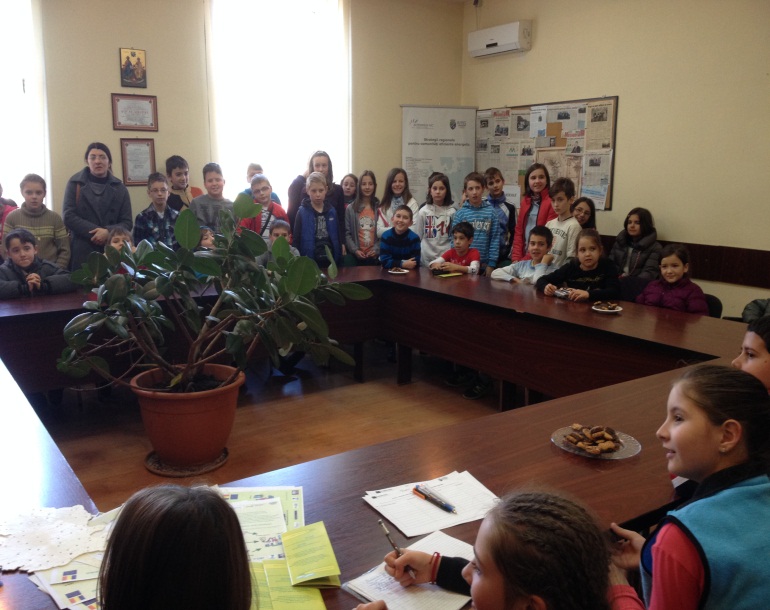 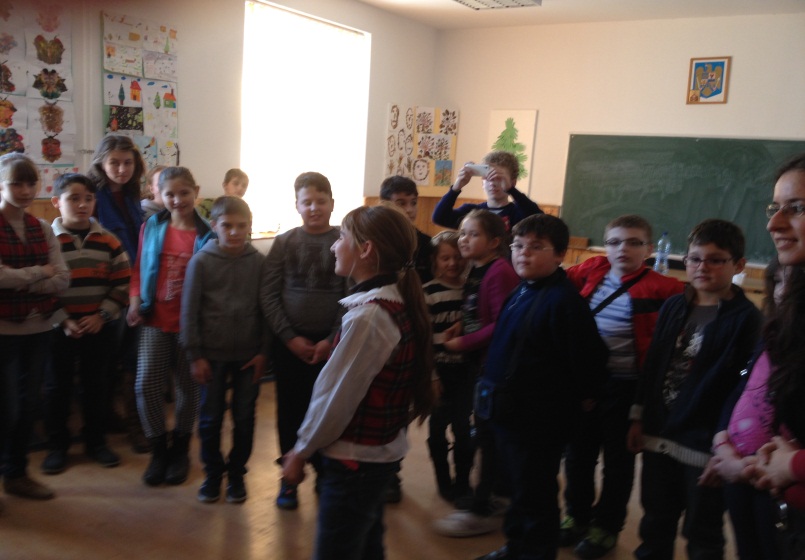 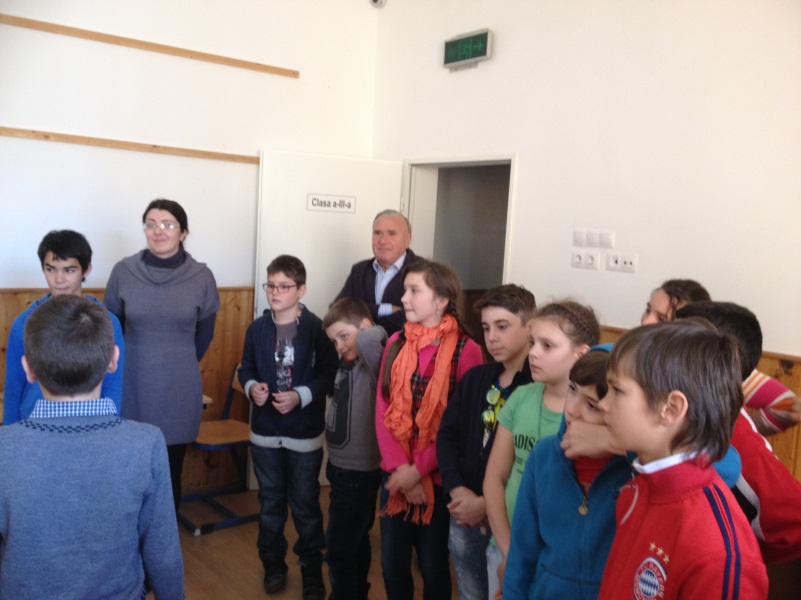 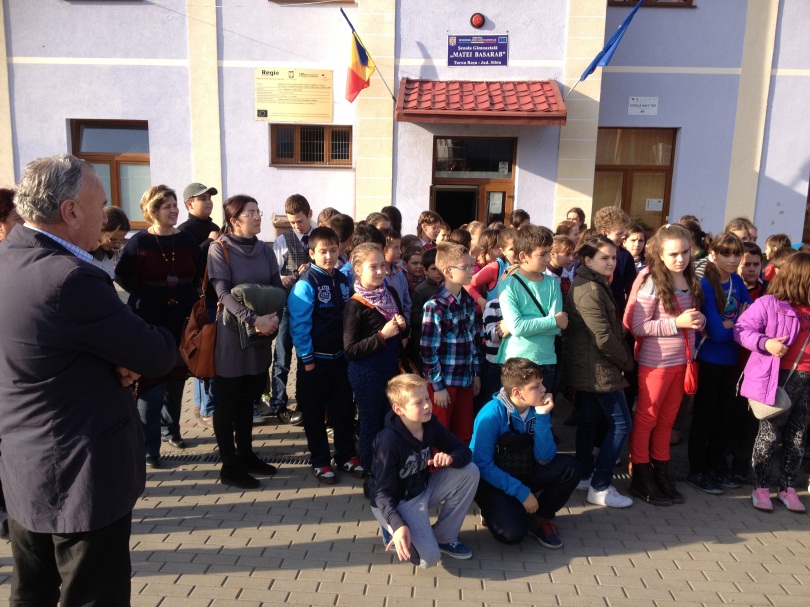 Carnaval de Halloween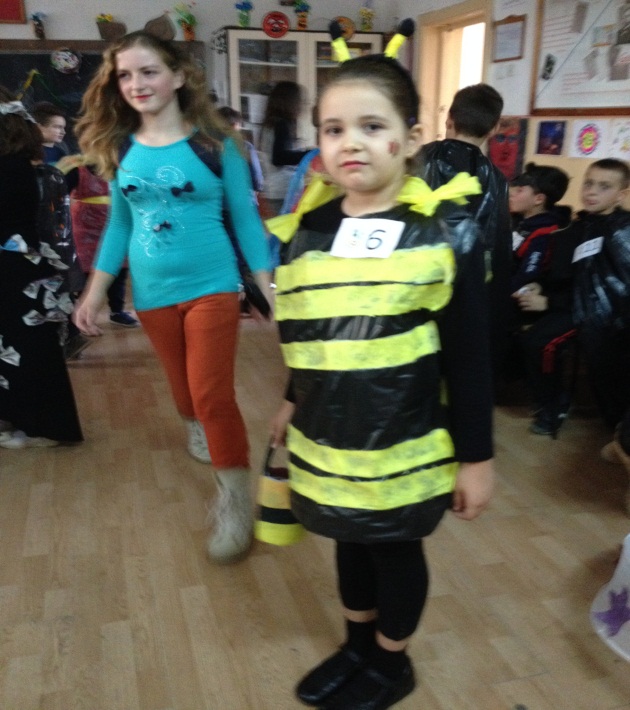 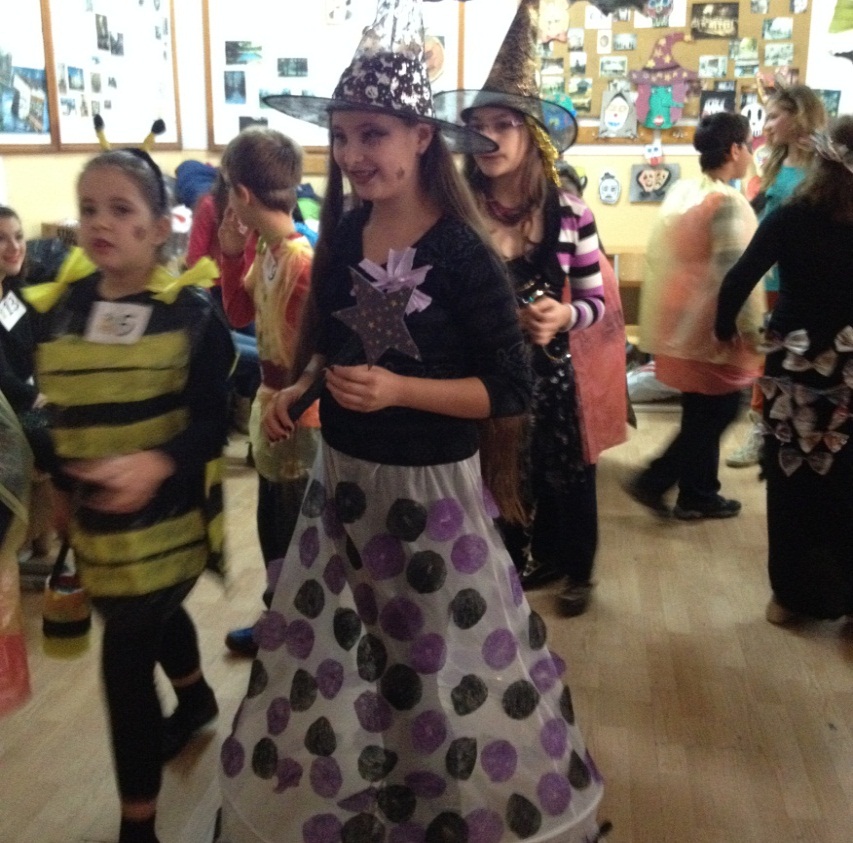 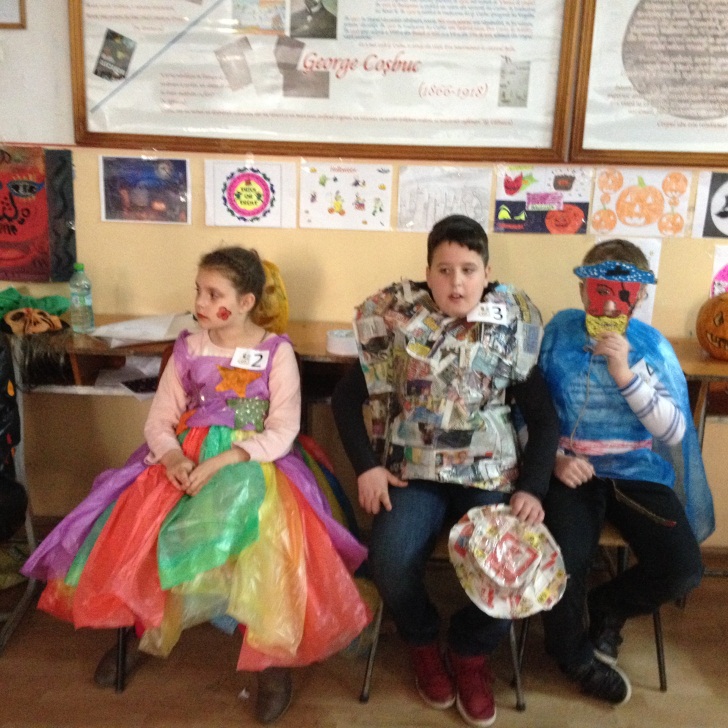 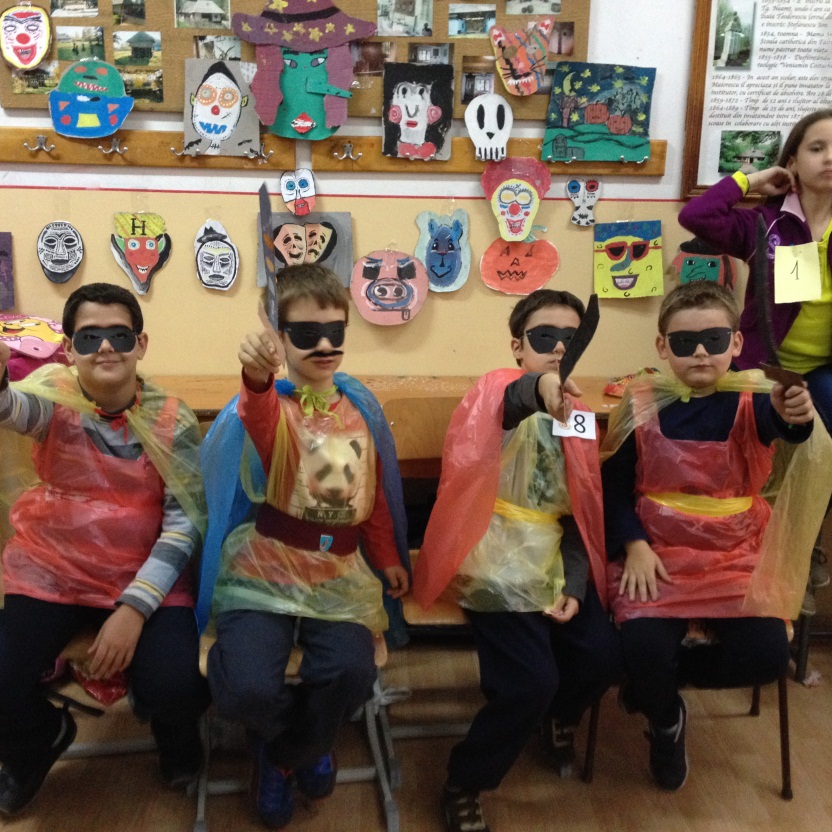   Vizită la Agenţia de Potecţie a Mediului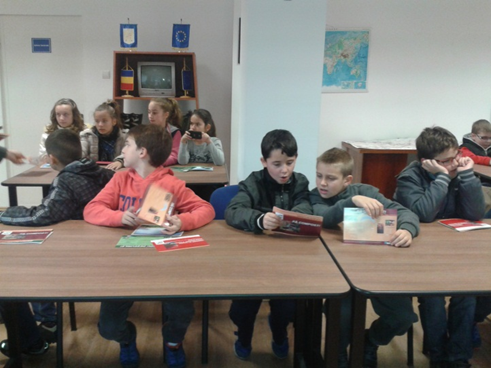 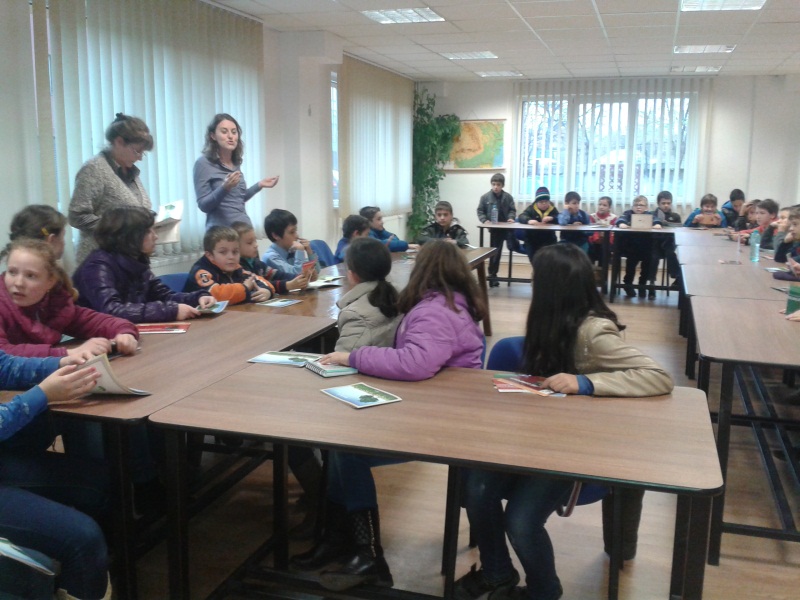 Cetăţean activ în cartierul meul            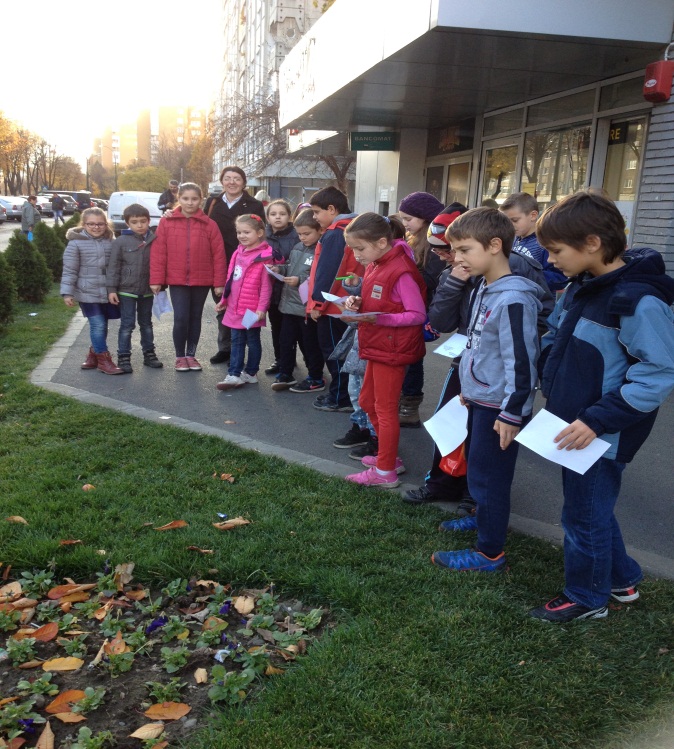 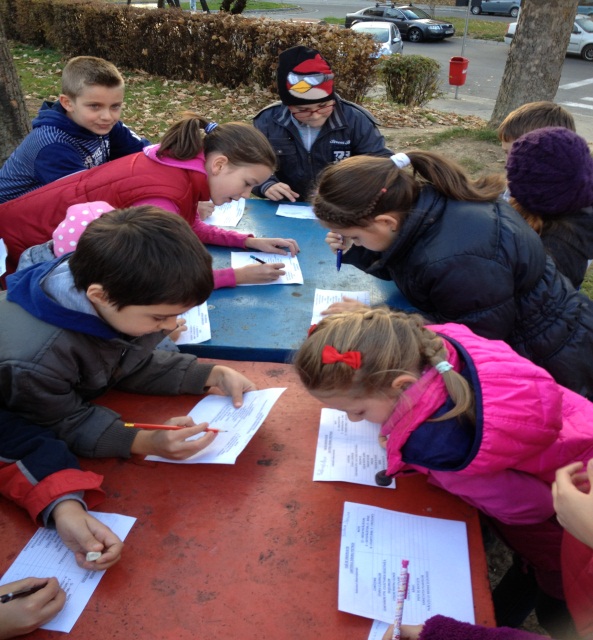 Expert: Rotar Dorina Emilia                                        